Приложение к постановлениюадминистрации города от                          №  «Приложение 3к постановлениюадминистрации города от 23.08.2016 № 484 СХЕМАразмещения рекламных конструкций по Енисейскому тракту в Центральном и Советском районах города КрасноярскаМасштаб 1:10000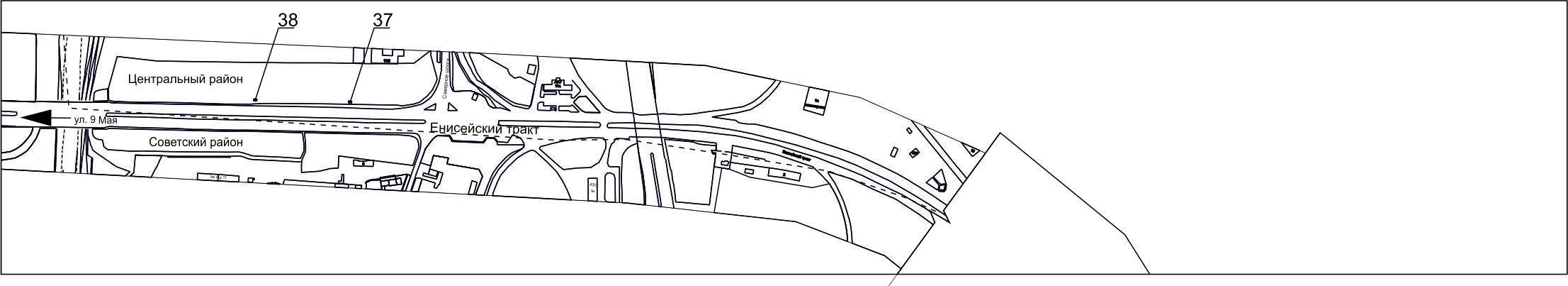 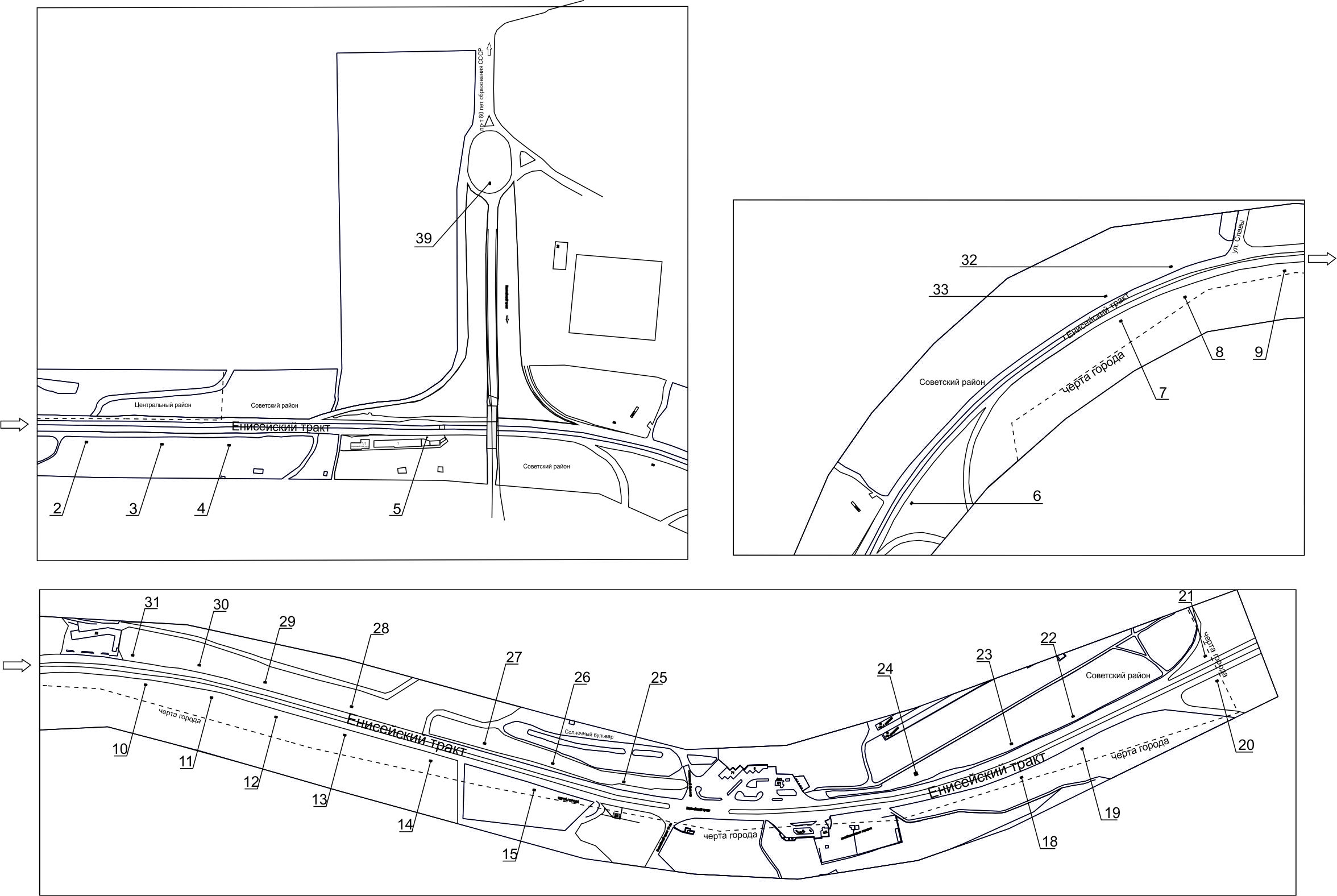 ПримечаниеСведения о рекламных местах указываются в паспортах рекламных мест.».Номер на схемеАдрес рекламного местаТип конструкции2Енисейский тракт, до пересечения с ул. Частоостровской       (1-я конструкция)щитовая конструкция с размером информационного поля 6,0 м x 3,0 м (щит) либо щитовая конструкция с размером информационного поля 6,0 м x 3,2 м с автоматической сменой изображения (призматрон)3Енисейский тракт, до пересечения с ул. Частоостровской       (2-я конструкция)щитовая конструкция с размером информационного поля 6,0 м x 3,0 м (щит) либо щитовая конструкция с размером информационного поля 6,0 м x 3,2 м с автоматической сменой изображения (призматрон)4Енисейский тракт, до пересечения с ул. Частоостровской       (3-я конструкция)щитовая конструкция с размером информационного поля 6,0 м x 3,0 м (щит) либо щитовая конструкция с размером информационного поля 6,0 м x 3,2 м с автоматической сменой изображения (призматрон)5Енисейский тракт, остановка общественного транспорта “Бадалык”, по направлению в мкр. Солнечныйрекламная конструкция в составе остановочного пункта движения общественного транспорта с размером информационного поля 1,2 м х 1,8м6Енисейский тракт, на противоположной стороне дороги от поворота к МП “КПАТП-2”щитовая конструкция с размером информационного поля 6,0 м x 3,0 м (щит) либо щитовая конструкция с размером информационного поля 6,0 м x 3,2 м с автоматической сменой изображения (призматрон)7Енисейский тракт, 2-я конструкция до поворота на ул. Славы, при движении в мкр. Солнечныйщитовая конструкция с размером информационного поля 6,0 м x 3,0 м (щит) либо щитовая конструкция с размером информационного поля 6,0 м x 3,2 м с автоматической сменой изображения (призматрон)8Енисейский тракт, 3-я конструкция до поворота на ул. Славы, при движении в мкр. Солнечныйщитовая конструкция с размером информационного поля 6,0 м x 3,0 м (щит) либо щитовая конструкция с размером информационного поля 6,0 м x 3,2 м с автоматической сменой изображения (призматрон)9Енисейский тракт, 50 метров от пересечения с ул. Славы, при движении за городщитовая конструкция с размером информационного поля 6,0 м x 3,0 м (щит) либо щитовая конструкция с размером информационного поля 6,0 м x 3,2 м с автоматической сменой изображения (призматрон)10Енисейский тракт, на противоположной стороне дороги от здания по ул. 40 лет Победы, 21щитовая конструкция с размером информационного поля 6,0 м x 3,0 м (щит) либо щитовая конструкция с размером информационного поля 6,0 м x 3,2 м с автоматической сменой изображения (призматрон)11Енисейский тракт, на противоположной стороне дороги от здания по ул. 40 лет Победы, 15щитовая конструкция с размером информационного поля 6,0 м x 3,0 м (щит) либо щитовая конструкция с размером информационного поля 6,0 м x 3,2 м с автоматической сменой изображения (призматрон)12Енисейский тракт, на противоположной стороне дороги от строения по ул. 40 лет Победы, 15/2щитовая конструкция с размером информационного поля 6,0 м x 3,0 м (щит) либо щитовая конструкция с размером информационного поля 6,0 м x 3,2 м с автоматической сменой изображения (призматрон)13Енисейский тракт, на противоположной стороне дороги от здания по ул. 40 лет Победы, 11щитовая конструкция с размером информационного поля 6,0 м x 3,0 м (щит) либо щитовая конструкция с размером информационного поля 6,0 м x 3,2 м с автоматической сменой изображения (призматрон)14Енисейский тракт, на противоположной стороне дороги от здания по ул. 40 лет Победы, 1/3щитовая конструкция с размером информационного поля 6,0 м x 3,0 м (щит) либо щитовая конструкция с размером информационного поля 6,0 м x 3,2 м с автоматической сменой изображения (призматрон)15Енисейский тракт, на противоположной стороне дороги от здания по ул. 40 лет Победы, 1ащитовая конструкция с размером информационного поля 6,0 м x 3,0 м (щит) либо щитовая конструкция с размером информационного поля 6,0 м x 3,2 м с автоматической сменой изображения (призматрон)18Енисейский тракт, на противоположной стороне дороги от сооружения по ул. 40 лет Победы, 2г, стр. 2 (2-я конструкция)щитовая конструкция с размером информационного поля 6,0 м x 3,0 м (щит) либо щитовая конструкция с размером информационного поля 6,0 м x 3,2 м с автоматической сменой изображения (призматрон)19Енисейский тракт, на противоположной стороне дороги от здания по пр-ту 60 лет образования СССР, 3гщитовая конструкция с размером информационного поля 6,0 м x 3,0 м (щит) либо щитовая конструкция с размером информационного поля 6,0 м x 3,2 м с автоматической сменой изображения (призматрон)20Енисейский тракт, 70 метров до путепровода за мкр. Солнечныйщитовая конструкция с размером информационного поля 6,0 м x 3,0 м (щит) либо щитовая конструкция с размером информационного поля 6,0 м x 3,2 м с автоматической сменой изображения (призматрон)21Енисейский тракт, 70 м от путепровода за мкр. Солнечный, при движении в городщитовая конструкция с размером информационного поля 6,0 м x 3,0 м (щит) либо щитовая конструкция с размером информационного поля 6,0 м x 3,2 м с автоматической сменой изображения (призматрон)22Енисейский тракт, напротив здания по пр-ту 60 лет образования СССР, 3гщитовая конструкция с размером информационного поля 6,0 м x 3,0 м (щит) либо щитовая конструкция с размером информационного поля 6,0 м x 3,2 м с автоматической сменой изображения (призматрон)23Енисейский тракт, с северо-восточной стороны сооружения по ул. 40 лет Победы, 2г, стр. 2щитовая конструкция с размером информационного поля 6,0 м x 3,0 м (щит) либо щитовая конструкция с размером информационного поля 6,0 м x 3,2 м с автоматической сменой изображения (призматрон)24Енисейский тракт, напротив сооружения по ул. 40 лет Победы, 2г, стр. 2щитовая конструкция с размером информационного поля 12,0 м x 4,0 м (суперборд)25Енисейский тракт 10 км, 2/2,на противоположной стороне дорогищитовая конструкция с размером информационного поля 6,0 м x 3,0 м (щит) либо щитовая конструкция с размером информационного поля 6,0 м x 3,2 м с автоматической сменой изображения (призматрон)26Енисейский тракт, напротив здания по ул. 40 лет Победы, 1ащитовая конструкция с размером информационного поля 6,0 м x 3,0 м (щит) либо щитовая конструкция с размером информационного поля 6,0 м x 3,2 м с автоматической сменой изображения (призматрон)27Енисейский тракт, напротив здания по ул. 40 лет Победы, 1/3щитовая конструкция с размером информационного поля 6,0 м x 3,0 м (щит) либо щитовая конструкция с размером информационного поля 6,0 м x 3,2 м с автоматической сменой изображения (призматрон)28Енисейский тракт, напротив здания по ул. 40 лет Победы, 11щитовая конструкция с размером информационного поля 6,0 м x 3,0 м (щит) либо щитовая конструкция с размером информационного поля 6,0 м x 3,2 м с автоматической сменой изображения (призматрон)29Енисейский тракт, напротив строения по ул. 40 лет Победы, 15/2щитовая конструкция с размером информационного поля 6,0 м x 3,0 м (щит) либо щитовая конструкция с размером информационного поля 6,0 м x 3,2 м с автоматической сменой изображения (призматрон)30Енисейский тракт, напротив здания по ул. 40 лет Победы, 15щитовая конструкция с размером информационного поля 6,0 м x 3,0 м (щит) либо щитовая конструкция с размером информационного поля 6,0 м x 3,2 м с автоматической сменой изображения (призматрон)31Енисейский тракт, со стороны восточного угла здания по ул. 40 лет Победы, 21щитовая конструкция с размером информационного поля 6,0 м x 3,0 м (щит) либо щитовая конструкция с размером информационного поля 6,0 м x 3,2 м с автоматической сменой изображения (призматрон)32Енисейский тракт, 1-я конструкция от пересечения с ул. Славы, при движении в городщитовая конструкция с размером информационного поля 6,0 м x 3,0 м (щит) либо щитовая конструкция с размером информационного поля 6,0 м x 3,2 м с автоматической сменой изображения (призматрон)33Енисейский тракт, 2-я конструкция от пересечения с ул. Славы, при движении в городщитовая конструкция с размером информационного поля 6,0 м x 3,0 м (щит) либо щитовая конструкция с размером информационного поля 6,0 м x 3,2 м с автоматической сменой изображения (призматрон)37Енисейский тракт, 85 метров от пересечения с Северным шоссе, при движении в мкр. Северныйщитовая конструкция с размером информационного поля 6,0 м x 3,0 м (щит) либо щитовая конструкция с размером информационного поля 6,0 м x 3,2 м с автоматической сменой изображения (призматрон)38Енисейский тракт, напротив здания по Северному шоссе, 11, стр. 1щитовая конструкция с размером информационного поля 6,0 м x 3,0 м (щит) либо щитовая конструкция с размером информационного поля 6,0 м x 3,2 м с автоматической сменой изображения (призматрон)39Енисейский тракт, 51, на кольце транспортной развязкищитовая конструкция с размером информационного поля 6,0 м x 3,0 м (щит) либо щитовая конструкция с размером информационного поля 6,0 м x 3,2 м с автоматической сменой изображения (призматрон)